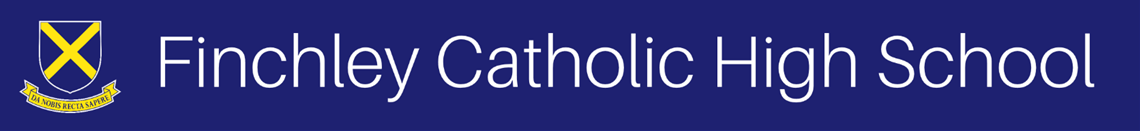 Application Form for Non-Teaching PostsPlease attach to this form a letter of application stating why you are applying for the job and the necessary skills and experience you possess that make you suitable for the post. The letter and application should be emailed to:info@finchleycatholic.org.ukFinchley Catholic High School is committed to safeguarding and promoting the welfare of children and young people and expects all staff and volunteers to share this commitmentPost Applied for:How did you hear of this job:1.	Personal Details1.	Personal Details1.	Personal Details1.	Personal Details1.	Personal Details1.	Personal Details1.	Personal Details1.	Personal Details1.	Personal Details1.	Personal Details1.	Personal Details1.	Personal Details1.	Personal Details1.	Personal DetailsSurname:Surname:Surname:Preferred Title:Preferred Title:Preferred Title:First Name(s):First Name(s):First Name(s):Previous Surname:Previous Surname:Previous Surname:Home Address:Home Address:Home Address:Home Address:Home Address:Home Address:Home Address:Home Address:Home Address:Home Address:Home Address:Home Address:Postcode:Postcode:Postcode:Telephone (home):Telephone (home):Telephone (home):National Insurance Number:National Insurance Number:National Insurance Number:Telephone (mobile):Telephone (mobile):Telephone (mobile):NationalityNationalityNationalityEmail:Email:Email:Please declare any family or close relationship to existing employees or employers (including councillors and governors):Please declare any family or close relationship to existing employees or employers (including councillors and governors):Please declare any family or close relationship to existing employees or employers (including councillors and governors):Please declare any family or close relationship to existing employees or employers (including councillors and governors):Please declare any family or close relationship to existing employees or employers (including councillors and governors):Please declare any family or close relationship to existing employees or employers (including councillors and governors):Please declare any family or close relationship to existing employees or employers (including councillors and governors):Are you the Parent or Carer of a child currently at the school? (Please delete as appropriate)Are you the Parent or Carer of a child currently at the school? (Please delete as appropriate)Are you the Parent or Carer of a child currently at the school? (Please delete as appropriate)Are you the Parent or Carer of a child currently at the school? (Please delete as appropriate)Are you the Parent or Carer of a child currently at the school? (Please delete as appropriate)Are you the Parent or Carer of a child currently at the school? (Please delete as appropriate)Are you the Parent or Carer of a child currently at the school? (Please delete as appropriate)YES / NOYES / NOYES / NOYES / NOYES / NOYES / NOYES / NOThis post is exempt from the Rehabilitation of Offenders Act 1974 and therefore all convictions, cautions and bind-overs, including those regarded as ‘spent’ must be declared.  Failure to disclose could result in an offer being withdrawn, dismissal or disciplinary proceedings by the school.  Any information will be treated confidentially.This post is exempt from the Rehabilitation of Offenders Act 1974 and therefore all convictions, cautions and bind-overs, including those regarded as ‘spent’ must be declared.  Failure to disclose could result in an offer being withdrawn, dismissal or disciplinary proceedings by the school.  Any information will be treated confidentially.This post is exempt from the Rehabilitation of Offenders Act 1974 and therefore all convictions, cautions and bind-overs, including those regarded as ‘spent’ must be declared.  Failure to disclose could result in an offer being withdrawn, dismissal or disciplinary proceedings by the school.  Any information will be treated confidentially.This post is exempt from the Rehabilitation of Offenders Act 1974 and therefore all convictions, cautions and bind-overs, including those regarded as ‘spent’ must be declared.  Failure to disclose could result in an offer being withdrawn, dismissal or disciplinary proceedings by the school.  Any information will be treated confidentially.This post is exempt from the Rehabilitation of Offenders Act 1974 and therefore all convictions, cautions and bind-overs, including those regarded as ‘spent’ must be declared.  Failure to disclose could result in an offer being withdrawn, dismissal or disciplinary proceedings by the school.  Any information will be treated confidentially.This post is exempt from the Rehabilitation of Offenders Act 1974 and therefore all convictions, cautions and bind-overs, including those regarded as ‘spent’ must be declared.  Failure to disclose could result in an offer being withdrawn, dismissal or disciplinary proceedings by the school.  Any information will be treated confidentially.This post is exempt from the Rehabilitation of Offenders Act 1974 and therefore all convictions, cautions and bind-overs, including those regarded as ‘spent’ must be declared.  Failure to disclose could result in an offer being withdrawn, dismissal or disciplinary proceedings by the school.  Any information will be treated confidentially.This post is exempt from the Rehabilitation of Offenders Act 1974 and therefore all convictions, cautions and bind-overs, including those regarded as ‘spent’ must be declared.  Failure to disclose could result in an offer being withdrawn, dismissal or disciplinary proceedings by the school.  Any information will be treated confidentially.This post is exempt from the Rehabilitation of Offenders Act 1974 and therefore all convictions, cautions and bind-overs, including those regarded as ‘spent’ must be declared.  Failure to disclose could result in an offer being withdrawn, dismissal or disciplinary proceedings by the school.  Any information will be treated confidentially.This post is exempt from the Rehabilitation of Offenders Act 1974 and therefore all convictions, cautions and bind-overs, including those regarded as ‘spent’ must be declared.  Failure to disclose could result in an offer being withdrawn, dismissal or disciplinary proceedings by the school.  Any information will be treated confidentially.This post is exempt from the Rehabilitation of Offenders Act 1974 and therefore all convictions, cautions and bind-overs, including those regarded as ‘spent’ must be declared.  Failure to disclose could result in an offer being withdrawn, dismissal or disciplinary proceedings by the school.  Any information will be treated confidentially.This post is exempt from the Rehabilitation of Offenders Act 1974 and therefore all convictions, cautions and bind-overs, including those regarded as ‘spent’ must be declared.  Failure to disclose could result in an offer being withdrawn, dismissal or disciplinary proceedings by the school.  Any information will be treated confidentially.This post is exempt from the Rehabilitation of Offenders Act 1974 and therefore all convictions, cautions and bind-overs, including those regarded as ‘spent’ must be declared.  Failure to disclose could result in an offer being withdrawn, dismissal or disciplinary proceedings by the school.  Any information will be treated confidentially.This post is exempt from the Rehabilitation of Offenders Act 1974 and therefore all convictions, cautions and bind-overs, including those regarded as ‘spent’ must be declared.  Failure to disclose could result in an offer being withdrawn, dismissal or disciplinary proceedings by the school.  Any information will be treated confidentially.If none, state ‘None’:If none, state ‘None’:If none, state ‘None’:Have you any offences pending?Have you any offences pending?Have you any offences pending?YES* / NOYES* / NOYES* / NOYES* / NO* If yes, please attach details in a sealed envelope including the offence and the date:* If yes, please attach details in a sealed envelope including the offence and the date:* If yes, please attach details in a sealed envelope including the offence and the date:* If yes, please attach details in a sealed envelope including the offence and the date:* If yes, please attach details in a sealed envelope including the offence and the date:* If yes, please attach details in a sealed envelope including the offence and the date:* If yes, please attach details in a sealed envelope including the offence and the date:* If yes, please attach details in a sealed envelope including the offence and the date:* If yes, please attach details in a sealed envelope including the offence and the date:* If yes, please attach details in a sealed envelope including the offence and the date:* If yes, please attach details in a sealed envelope including the offence and the date:* If yes, please attach details in a sealed envelope including the offence and the date:* If yes, please attach details in a sealed envelope including the offence and the date:* If yes, please attach details in a sealed envelope including the offence and the date:If successful at the short listing stage and invited to interview, are there any special adjustments you would require on the day?If successful at the short listing stage and invited to interview, are there any special adjustments you would require on the day?If successful at the short listing stage and invited to interview, are there any special adjustments you would require on the day?If successful at the short listing stage and invited to interview, are there any special adjustments you would require on the day?If successful at the short listing stage and invited to interview, are there any special adjustments you would require on the day?If successful at the short listing stage and invited to interview, are there any special adjustments you would require on the day?If successful at the short listing stage and invited to interview, are there any special adjustments you would require on the day?2.	EDUCATION (Higher) – List all higher qualifications including degrees and post graduate qualifications2.	EDUCATION (Higher) – List all higher qualifications including degrees and post graduate qualifications2.	EDUCATION (Higher) – List all higher qualifications including degrees and post graduate qualifications2.	EDUCATION (Higher) – List all higher qualifications including degrees and post graduate qualifications2.	EDUCATION (Higher) – List all higher qualifications including degrees and post graduate qualifications2.	EDUCATION (Higher) – List all higher qualifications including degrees and post graduate qualifications2.	EDUCATION (Higher) – List all higher qualifications including degrees and post graduate qualifications2.	EDUCATION (Higher) – List all higher qualifications including degrees and post graduate qualifications2.	EDUCATION (Higher) – List all higher qualifications including degrees and post graduate qualifications2.	EDUCATION (Higher) – List all higher qualifications including degrees and post graduate qualifications2.	EDUCATION (Higher) – List all higher qualifications including degrees and post graduate qualifications2.	EDUCATION (Higher) – List all higher qualifications including degrees and post graduate qualifications2.	EDUCATION (Higher) – List all higher qualifications including degrees and post graduate qualifications2.	EDUCATION (Higher) – List all higher qualifications including degrees and post graduate qualificationsFromToUniversityUniversityUniversityFT / PTQualification AwardedQualification AwardedQualification AwardedQualification AwardedQualification AwardedQualification AwardedQualification AwardedDate of AwardFromToUniversityUniversityUniversityFT / PTDegreeDegreeSubjectClassClassClassDivisionDate of Award3.	EDUCATION (Secondary) – GCSE/A Level (or equivalent) or other3.	EDUCATION (Secondary) – GCSE/A Level (or equivalent) or other3.	EDUCATION (Secondary) – GCSE/A Level (or equivalent) or other3.	EDUCATION (Secondary) – GCSE/A Level (or equivalent) or other3.	EDUCATION (Secondary) – GCSE/A Level (or equivalent) or other3.	EDUCATION (Secondary) – GCSE/A Level (or equivalent) or other3.	EDUCATION (Secondary) – GCSE/A Level (or equivalent) or other3.	EDUCATION (Secondary) – GCSE/A Level (or equivalent) or other3.	EDUCATION (Secondary) – GCSE/A Level (or equivalent) or other3.	EDUCATION (Secondary) – GCSE/A Level (or equivalent) or other3.	EDUCATION (Secondary) – GCSE/A Level (or equivalent) or other3.	EDUCATION (Secondary) – GCSE/A Level (or equivalent) or other3.	EDUCATION (Secondary) – GCSE/A Level (or equivalent) or other3.	EDUCATION (Secondary) – GCSE/A Level (or equivalent) or otherFromToEstablishmentEstablishmentEstablishmentEstablishmentLevelLevelExaminations PassedExaminations PassedExaminations PassedExaminations PassedGradeDate of Award4.	OTHER QUALIFICATIONS4.	OTHER QUALIFICATIONS4.	OTHER QUALIFICATIONS4.	OTHER QUALIFICATIONS4.	OTHER QUALIFICATIONS4.	OTHER QUALIFICATIONS4.	OTHER QUALIFICATIONS4.	OTHER QUALIFICATIONS4.	OTHER QUALIFICATIONS4.	OTHER QUALIFICATIONS4.	OTHER QUALIFICATIONS4.	OTHER QUALIFICATIONS4.	OTHER QUALIFICATIONS4.	OTHER QUALIFICATIONSFromToEstablishmentEstablishmentEstablishmentEstablishmentExaminations PassedExaminations PassedExaminations PassedExaminations PassedExaminations PassedExaminations PassedGradeDate of Award5.	DETAILS OF INSET OR COURSES ATTENDED WITHIN THE LAST THREE YEARS5.	DETAILS OF INSET OR COURSES ATTENDED WITHIN THE LAST THREE YEARS5.	DETAILS OF INSET OR COURSES ATTENDED WITHIN THE LAST THREE YEARS5.	DETAILS OF INSET OR COURSES ATTENDED WITHIN THE LAST THREE YEARS5.	DETAILS OF INSET OR COURSES ATTENDED WITHIN THE LAST THREE YEARS5.	DETAILS OF INSET OR COURSES ATTENDED WITHIN THE LAST THREE YEARS5.	DETAILS OF INSET OR COURSES ATTENDED WITHIN THE LAST THREE YEARS5.	DETAILS OF INSET OR COURSES ATTENDED WITHIN THE LAST THREE YEARS5.	DETAILS OF INSET OR COURSES ATTENDED WITHIN THE LAST THREE YEARS5.	DETAILS OF INSET OR COURSES ATTENDED WITHIN THE LAST THREE YEARS5.	DETAILS OF INSET OR COURSES ATTENDED WITHIN THE LAST THREE YEARS5.	DETAILS OF INSET OR COURSES ATTENDED WITHIN THE LAST THREE YEARS5.	DETAILS OF INSET OR COURSES ATTENDED WITHIN THE LAST THREE YEARS5.	DETAILS OF INSET OR COURSES ATTENDED WITHIN THE LAST THREE YEARSDateDateCourse or Inset NameCourse or Inset NameCourse or Inset NameCourse or Inset NameCourse or Inset NameCourse or Inset NameCourse or Inset NameCourse or Inset NameCourse or Inset NameCourse or Inset NamePlacePlace6.	PROFESSIONAL MEMBERSHIP6.	PROFESSIONAL MEMBERSHIP6.	PROFESSIONAL MEMBERSHIP6.	PROFESSIONAL MEMBERSHIP6.	PROFESSIONAL MEMBERSHIP6.	PROFESSIONAL MEMBERSHIP6.	PROFESSIONAL MEMBERSHIP6.	PROFESSIONAL MEMBERSHIP6.	PROFESSIONAL MEMBERSHIP6.	PROFESSIONAL MEMBERSHIP6.	PROFESSIONAL MEMBERSHIP6.	PROFESSIONAL MEMBERSHIP6.	PROFESSIONAL MEMBERSHIP6.	PROFESSIONAL MEMBERSHIPDateDateMembershipMembershipMembershipMembershipMembershipMembershipMembershipMembershipMembershipMembershipMembershipMembership7.	OTHER INTERESTS – Please list any skills and other specialisms you have which may be relevant to your application. Please mention any interests, sports or recreational activities in which you like to be involved.7.	OTHER INTERESTS – Please list any skills and other specialisms you have which may be relevant to your application. Please mention any interests, sports or recreational activities in which you like to be involved.7.	OTHER INTERESTS – Please list any skills and other specialisms you have which may be relevant to your application. Please mention any interests, sports or recreational activities in which you like to be involved.7.	OTHER INTERESTS – Please list any skills and other specialisms you have which may be relevant to your application. Please mention any interests, sports or recreational activities in which you like to be involved.7.	OTHER INTERESTS – Please list any skills and other specialisms you have which may be relevant to your application. Please mention any interests, sports or recreational activities in which you like to be involved.7.	OTHER INTERESTS – Please list any skills and other specialisms you have which may be relevant to your application. Please mention any interests, sports or recreational activities in which you like to be involved.7.	OTHER INTERESTS – Please list any skills and other specialisms you have which may be relevant to your application. Please mention any interests, sports or recreational activities in which you like to be involved.7.	OTHER INTERESTS – Please list any skills and other specialisms you have which may be relevant to your application. Please mention any interests, sports or recreational activities in which you like to be involved.7.	OTHER INTERESTS – Please list any skills and other specialisms you have which may be relevant to your application. Please mention any interests, sports or recreational activities in which you like to be involved.7.	OTHER INTERESTS – Please list any skills and other specialisms you have which may be relevant to your application. Please mention any interests, sports or recreational activities in which you like to be involved.7.	OTHER INTERESTS – Please list any skills and other specialisms you have which may be relevant to your application. Please mention any interests, sports or recreational activities in which you like to be involved.7.	OTHER INTERESTS – Please list any skills and other specialisms you have which may be relevant to your application. Please mention any interests, sports or recreational activities in which you like to be involved.7.	OTHER INTERESTS – Please list any skills and other specialisms you have which may be relevant to your application. Please mention any interests, sports or recreational activities in which you like to be involved.7.	OTHER INTERESTS – Please list any skills and other specialisms you have which may be relevant to your application. Please mention any interests, sports or recreational activities in which you like to be involved.8.	CURRENT EMPLOYMENT – If you are not currently employed in education, please give details as approximate8.	CURRENT EMPLOYMENT – If you are not currently employed in education, please give details as approximate8.	CURRENT EMPLOYMENT – If you are not currently employed in education, please give details as approximate8.	CURRENT EMPLOYMENT – If you are not currently employed in education, please give details as approximate8.	CURRENT EMPLOYMENT – If you are not currently employed in education, please give details as approximate8.	CURRENT EMPLOYMENT – If you are not currently employed in education, please give details as approximateName of Employer:Date Started:Date Started:Title of Post Held:Date Left: (If Applicable)Date Left: (If Applicable)Address of Current Employer:Postcode:Postcode:Address of Current Employer:Postcode:Postcode:Address of Current Employer:Salary:Salary:Address of Current Employer:Reason for Leaving:Nature of work undertaken, emphasising experience relevant to this application:Nature of work undertaken, emphasising experience relevant to this application:9.	PREVIOUS EMPLOYMENT – To include any employment outside education (please continue on a separate sheet if necessary)9.	PREVIOUS EMPLOYMENT – To include any employment outside education (please continue on a separate sheet if necessary)9.	PREVIOUS EMPLOYMENT – To include any employment outside education (please continue on a separate sheet if necessary)9.	PREVIOUS EMPLOYMENT – To include any employment outside education (please continue on a separate sheet if necessary)9.	PREVIOUS EMPLOYMENT – To include any employment outside education (please continue on a separate sheet if necessary)9.	PREVIOUS EMPLOYMENT – To include any employment outside education (please continue on a separate sheet if necessary)Name of Employer:Date Started:Title of Post HeldDate Left:Duties:Reason for Leaving:Salary On Leaving:Name of Employer:Date Started:Title of Post HeldDate Left:Duties:Reason for Leaving:Salary On Leaving:Name of Employer:Date Started:Title of Post HeldDate Left:Duties:Reason for Leaving:Salary On Leaving:10.	REFERENCESPlease note, references will NOT be accepted from relatives or from people writing solely in the capacity of friends- If you are currently employed within a school, your main referee MUST be your present Head Teacher10.	REFERENCESPlease note, references will NOT be accepted from relatives or from people writing solely in the capacity of friends- If you are currently employed within a school, your main referee MUST be your present Head Teacher10.	REFERENCESPlease note, references will NOT be accepted from relatives or from people writing solely in the capacity of friends- If you are currently employed within a school, your main referee MUST be your present Head Teacher10.	REFERENCESPlease note, references will NOT be accepted from relatives or from people writing solely in the capacity of friends- If you are currently employed within a school, your main referee MUST be your present Head TeacherREFERENCE 1REFERENCE 1REFERENCE 1REFERENCE 1Surname:Title:First name(s):Position of Referee:Name of Employer:Telephone:Address:Mobile:Address:Email Address (It is important you provide this as references are requested by email):Address:Email Address (It is important you provide this as references are requested by email):Address:Email Address (It is important you provide this as references are requested by email):Postcode:Fax:REFERENCE 2REFERENCE 2REFERENCE 2REFERENCE 2Surname:Title:First name(s):Position of Referee:Name of Employer:Telephone:Address:Mobile:Address:Email (It is important you provide this as references are requested by email):Address:Email (It is important you provide this as references are requested by email):Address:Email (It is important you provide this as references are requested by email):Postcode:Fax:Please note references will be taken up in advance of interview.References will not be accepted from relatives or from people writing solely in the capacity of friends.Do you need any reasonable adjustments if invited to interview?If appointed, when could you take up duties? Please note references will be taken up in advance of interview.References will not be accepted from relatives or from people writing solely in the capacity of friends.Do you need any reasonable adjustments if invited to interview?If appointed, when could you take up duties? Please note references will be taken up in advance of interview.References will not be accepted from relatives or from people writing solely in the capacity of friends.Do you need any reasonable adjustments if invited to interview?If appointed, when could you take up duties? Please note references will be taken up in advance of interview.References will not be accepted from relatives or from people writing solely in the capacity of friends.Do you need any reasonable adjustments if invited to interview?If appointed, when could you take up duties? 11.	NOTE11.	NOTE11.	NOTE11.	NOTEIf you are appointed, you will be required to complete a disclosure application which will be sent to the Disclosure and Barring Service (DBS).  The DBS will provide a report to you and Finchley Catholic High School on whether you have any history of criminal convictions, including cautions and bind over.In accordance with the Immigration, Asylum and Nationality Act 2006, the Governing Body will require all new members of staff to provide documentary evidence that they are entitled to undertake the position applied for/have an on-going entitlement to live and work in the United Kingdom.If you are appointed, you will be required to complete a disclosure application which will be sent to the Disclosure and Barring Service (DBS).  The DBS will provide a report to you and Finchley Catholic High School on whether you have any history of criminal convictions, including cautions and bind over.In accordance with the Immigration, Asylum and Nationality Act 2006, the Governing Body will require all new members of staff to provide documentary evidence that they are entitled to undertake the position applied for/have an on-going entitlement to live and work in the United Kingdom.If you are appointed, you will be required to complete a disclosure application which will be sent to the Disclosure and Barring Service (DBS).  The DBS will provide a report to you and Finchley Catholic High School on whether you have any history of criminal convictions, including cautions and bind over.In accordance with the Immigration, Asylum and Nationality Act 2006, the Governing Body will require all new members of staff to provide documentary evidence that they are entitled to undertake the position applied for/have an on-going entitlement to live and work in the United Kingdom.If you are appointed, you will be required to complete a disclosure application which will be sent to the Disclosure and Barring Service (DBS).  The DBS will provide a report to you and Finchley Catholic High School on whether you have any history of criminal convictions, including cautions and bind over.In accordance with the Immigration, Asylum and Nationality Act 2006, the Governing Body will require all new members of staff to provide documentary evidence that they are entitled to undertake the position applied for/have an on-going entitlement to live and work in the United Kingdom.12.	DECLARATION12.	DECLARATION12.	DECLARATION12.	DECLARATIONI declare that to the best of my knowledge, I am not on List 99, disqualified from working with children or subject to sanction imposed by a regulatory body, eg The Teaching Agency.I understand that an offer of employment will be subject to satisfactory references, DBS clearance, proof of identity and the right to live and work in the United Kingdom, medical checks, relevant qualifications and registration with the Teaching Agency.I give consent for personal information provided as part of this application to be held in accordance with the General Data Protection Regulations 2018.I accept that if any of the enclosed information is found to be untrue or misleading after my appointment, I may be liable for dismissal without notice.I declare that to the best of my knowledge, I am not on List 99, disqualified from working with children or subject to sanction imposed by a regulatory body, eg The Teaching Agency.I understand that an offer of employment will be subject to satisfactory references, DBS clearance, proof of identity and the right to live and work in the United Kingdom, medical checks, relevant qualifications and registration with the Teaching Agency.I give consent for personal information provided as part of this application to be held in accordance with the General Data Protection Regulations 2018.I accept that if any of the enclosed information is found to be untrue or misleading after my appointment, I may be liable for dismissal without notice.I declare that to the best of my knowledge, I am not on List 99, disqualified from working with children or subject to sanction imposed by a regulatory body, eg The Teaching Agency.I understand that an offer of employment will be subject to satisfactory references, DBS clearance, proof of identity and the right to live and work in the United Kingdom, medical checks, relevant qualifications and registration with the Teaching Agency.I give consent for personal information provided as part of this application to be held in accordance with the General Data Protection Regulations 2018.I accept that if any of the enclosed information is found to be untrue or misleading after my appointment, I may be liable for dismissal without notice.I declare that to the best of my knowledge, I am not on List 99, disqualified from working with children or subject to sanction imposed by a regulatory body, eg The Teaching Agency.I understand that an offer of employment will be subject to satisfactory references, DBS clearance, proof of identity and the right to live and work in the United Kingdom, medical checks, relevant qualifications and registration with the Teaching Agency.I give consent for personal information provided as part of this application to be held in accordance with the General Data Protection Regulations 2018.I accept that if any of the enclosed information is found to be untrue or misleading after my appointment, I may be liable for dismissal without notice.Signed:Date: